SÚMULA DA 01ª REUNIÃO EXTRAORDINÁRIA DA COMISSÃO DE ATHIS-CAU/RJDATA:21 de junho de 2023, quarta-feiraHORÁRIO:12h20min às 13h52minLOCAL:Reunião remota, realizada por meio de videoconferênciaReunião remota, realizada por meio de videoconferênciaReunião remota, realizada por meio de videoconferênciaPARTICIPANTESLeslie Loreto Mora GonzalezAusenteAusentePARTICIPANTESMauri Vieira da SilvaAusenteAusentePARTICIPANTESEmmily Leandro CastroPresente (remoto)Presente (remoto)PARTICIPANTESSofia EderPresente (remoto)Presente (remoto)PARTICIPANTESSandra KokudaiPresente (remoto)Presente (remoto)PARTICIPANTESCarla Belmonte (Assessora de Comissões)Presente (remoto)Presente (remoto)PARTICIPANTESAmanda da Silva Freitas (Analista Técnica)Presente (remoto)Presente (remoto)PARTICIPANTESRicardo Gouvea (Gerente Geral)AusenteAusente      Verificação de quórum e pauta      Verificação de quórum e pauta      Verificação de quórum e pauta      Verificação de quórum e pautaPresençasVerificado o quórum para início da reunião às 12h20min, com os conselheiros acima nominados. A pauta foi:Fórum de ATHIS.Verificado o quórum para início da reunião às 12h20min, com os conselheiros acima nominados. A pauta foi:Fórum de ATHIS.Verificado o quórum para início da reunião às 12h20min, com os conselheiros acima nominados. A pauta foi:Fórum de ATHIS.Fórum de ATHIS (14/07)Fórum de ATHIS (14/07)Fórum de ATHIS (14/07)Fórum de ATHIS (14/07)Programação fechada:FÓRUM ATHISDATA: 14/07 HORÁRIO: 15H - 19HTema:A importância da ATHIS como parte da política urbana/habitacional.1Mesa de Abertura – CAU (CATHIS)30min ao todo, dividir as falas.Sugestão de nomes: Presidente Pablo (CAU/RJ); Maíra (CAU/BR); Emmily (CATHIS)2Mesa de Debate A importância da ATHIS como parte da política urbana/habitacional – 1 movimento social (UMP? MNLM? CMP?) + representante órgão público municipal + Universidades60min ao todo, dividir as falas.Mediação: CATHISSugestão de nomes: Adriana Lima (Sec de Ação Comunitária - PCRJ); Lisandra (BH);MNLM; Observatório de Favelas; ver outros3Fazer grupos de discussão – 3 temas – 1h para discussão nos grupos, no final eles apresentam um resumo- ATHIS e interdisciplinaridade  (Defensoria, OAB, Universidades; Cons. Tanya)- ATHIS e autogestão (Movimento de Moradia, CATHIS/CAU)- ATHIS nos municípios (Representantes dos órgãos públicos e projetos contemplados com articulação com municípios).4Mesa final – Retorno dos grupos, com falas para cada um relatar o que discutiu – 30minLançar uma espécie de “documento do FORUM sobre ATHIS”Encaminhamentos:- Após verificar a viabilidade de se adquirir passagem aérea para a Lisandra, Emmily irá fazer o convite formal;- Sobre os movimentos, Sandra irá conversar com Ricardo e Lucas para definição dos nomes dos movimentos, sendo uma possibilidade o MNLM e o Observatório das Favelas – prazo até 28/06;- Sandra irá falar com Adriana Lima e Emmily com o Observatório das Favelas;- Emmily irá solicitar ao Nicolas, via e-mail, arte / pdf com a programação do evento;- Emmily irá solicitar ao Nicolas, via e-mail, ajuste do card para incluir o tema do evento;- Sofia irá elaborar o formulário de inscrição no Google Forms, incluindo campo para o grupo de discussão que gostaria de participar;- Emmily vai procurar planilha com lista de e-mails, lista de entidades que participaram dos chamamentos; lista de contato de quem participou do último evento;- Gabinete irá enviar convite aos CAU/UF e CAU/BR (despesas a cargo de cada CAU) – ver modelo com CATHIS – enviar arte com programação (sem nomes) e card + formulário;- Gabinete irá enviar convite para a lista de e-mails da CATHIS + formulário + arte com programação + card;- Sofia e Sandra deverão levar, para o Seminário Nacional, o documento do FORUM sobre ATHIS;- Carla vai compartilhar a planilha de projetos de ATHIS.- Próxima reunião será feita informalmente, para fechar a programação e o evento.Programação fechada:FÓRUM ATHISDATA: 14/07 HORÁRIO: 15H - 19HTema:A importância da ATHIS como parte da política urbana/habitacional.1Mesa de Abertura – CAU (CATHIS)30min ao todo, dividir as falas.Sugestão de nomes: Presidente Pablo (CAU/RJ); Maíra (CAU/BR); Emmily (CATHIS)2Mesa de Debate A importância da ATHIS como parte da política urbana/habitacional – 1 movimento social (UMP? MNLM? CMP?) + representante órgão público municipal + Universidades60min ao todo, dividir as falas.Mediação: CATHISSugestão de nomes: Adriana Lima (Sec de Ação Comunitária - PCRJ); Lisandra (BH);MNLM; Observatório de Favelas; ver outros3Fazer grupos de discussão – 3 temas – 1h para discussão nos grupos, no final eles apresentam um resumo- ATHIS e interdisciplinaridade  (Defensoria, OAB, Universidades; Cons. Tanya)- ATHIS e autogestão (Movimento de Moradia, CATHIS/CAU)- ATHIS nos municípios (Representantes dos órgãos públicos e projetos contemplados com articulação com municípios).4Mesa final – Retorno dos grupos, com falas para cada um relatar o que discutiu – 30minLançar uma espécie de “documento do FORUM sobre ATHIS”Encaminhamentos:- Após verificar a viabilidade de se adquirir passagem aérea para a Lisandra, Emmily irá fazer o convite formal;- Sobre os movimentos, Sandra irá conversar com Ricardo e Lucas para definição dos nomes dos movimentos, sendo uma possibilidade o MNLM e o Observatório das Favelas – prazo até 28/06;- Sandra irá falar com Adriana Lima e Emmily com o Observatório das Favelas;- Emmily irá solicitar ao Nicolas, via e-mail, arte / pdf com a programação do evento;- Emmily irá solicitar ao Nicolas, via e-mail, ajuste do card para incluir o tema do evento;- Sofia irá elaborar o formulário de inscrição no Google Forms, incluindo campo para o grupo de discussão que gostaria de participar;- Emmily vai procurar planilha com lista de e-mails, lista de entidades que participaram dos chamamentos; lista de contato de quem participou do último evento;- Gabinete irá enviar convite aos CAU/UF e CAU/BR (despesas a cargo de cada CAU) – ver modelo com CATHIS – enviar arte com programação (sem nomes) e card + formulário;- Gabinete irá enviar convite para a lista de e-mails da CATHIS + formulário + arte com programação + card;- Sofia e Sandra deverão levar, para o Seminário Nacional, o documento do FORUM sobre ATHIS;- Carla vai compartilhar a planilha de projetos de ATHIS.- Próxima reunião será feita informalmente, para fechar a programação e o evento.Programação fechada:FÓRUM ATHISDATA: 14/07 HORÁRIO: 15H - 19HTema:A importância da ATHIS como parte da política urbana/habitacional.1Mesa de Abertura – CAU (CATHIS)30min ao todo, dividir as falas.Sugestão de nomes: Presidente Pablo (CAU/RJ); Maíra (CAU/BR); Emmily (CATHIS)2Mesa de Debate A importância da ATHIS como parte da política urbana/habitacional – 1 movimento social (UMP? MNLM? CMP?) + representante órgão público municipal + Universidades60min ao todo, dividir as falas.Mediação: CATHISSugestão de nomes: Adriana Lima (Sec de Ação Comunitária - PCRJ); Lisandra (BH);MNLM; Observatório de Favelas; ver outros3Fazer grupos de discussão – 3 temas – 1h para discussão nos grupos, no final eles apresentam um resumo- ATHIS e interdisciplinaridade  (Defensoria, OAB, Universidades; Cons. Tanya)- ATHIS e autogestão (Movimento de Moradia, CATHIS/CAU)- ATHIS nos municípios (Representantes dos órgãos públicos e projetos contemplados com articulação com municípios).4Mesa final – Retorno dos grupos, com falas para cada um relatar o que discutiu – 30minLançar uma espécie de “documento do FORUM sobre ATHIS”Encaminhamentos:- Após verificar a viabilidade de se adquirir passagem aérea para a Lisandra, Emmily irá fazer o convite formal;- Sobre os movimentos, Sandra irá conversar com Ricardo e Lucas para definição dos nomes dos movimentos, sendo uma possibilidade o MNLM e o Observatório das Favelas – prazo até 28/06;- Sandra irá falar com Adriana Lima e Emmily com o Observatório das Favelas;- Emmily irá solicitar ao Nicolas, via e-mail, arte / pdf com a programação do evento;- Emmily irá solicitar ao Nicolas, via e-mail, ajuste do card para incluir o tema do evento;- Sofia irá elaborar o formulário de inscrição no Google Forms, incluindo campo para o grupo de discussão que gostaria de participar;- Emmily vai procurar planilha com lista de e-mails, lista de entidades que participaram dos chamamentos; lista de contato de quem participou do último evento;- Gabinete irá enviar convite aos CAU/UF e CAU/BR (despesas a cargo de cada CAU) – ver modelo com CATHIS – enviar arte com programação (sem nomes) e card + formulário;- Gabinete irá enviar convite para a lista de e-mails da CATHIS + formulário + arte com programação + card;- Sofia e Sandra deverão levar, para o Seminário Nacional, o documento do FORUM sobre ATHIS;- Carla vai compartilhar a planilha de projetos de ATHIS.- Próxima reunião será feita informalmente, para fechar a programação e o evento.Programação fechada:FÓRUM ATHISDATA: 14/07 HORÁRIO: 15H - 19HTema:A importância da ATHIS como parte da política urbana/habitacional.1Mesa de Abertura – CAU (CATHIS)30min ao todo, dividir as falas.Sugestão de nomes: Presidente Pablo (CAU/RJ); Maíra (CAU/BR); Emmily (CATHIS)2Mesa de Debate A importância da ATHIS como parte da política urbana/habitacional – 1 movimento social (UMP? MNLM? CMP?) + representante órgão público municipal + Universidades60min ao todo, dividir as falas.Mediação: CATHISSugestão de nomes: Adriana Lima (Sec de Ação Comunitária - PCRJ); Lisandra (BH);MNLM; Observatório de Favelas; ver outros3Fazer grupos de discussão – 3 temas – 1h para discussão nos grupos, no final eles apresentam um resumo- ATHIS e interdisciplinaridade  (Defensoria, OAB, Universidades; Cons. Tanya)- ATHIS e autogestão (Movimento de Moradia, CATHIS/CAU)- ATHIS nos municípios (Representantes dos órgãos públicos e projetos contemplados com articulação com municípios).4Mesa final – Retorno dos grupos, com falas para cada um relatar o que discutiu – 30minLançar uma espécie de “documento do FORUM sobre ATHIS”Encaminhamentos:- Após verificar a viabilidade de se adquirir passagem aérea para a Lisandra, Emmily irá fazer o convite formal;- Sobre os movimentos, Sandra irá conversar com Ricardo e Lucas para definição dos nomes dos movimentos, sendo uma possibilidade o MNLM e o Observatório das Favelas – prazo até 28/06;- Sandra irá falar com Adriana Lima e Emmily com o Observatório das Favelas;- Emmily irá solicitar ao Nicolas, via e-mail, arte / pdf com a programação do evento;- Emmily irá solicitar ao Nicolas, via e-mail, ajuste do card para incluir o tema do evento;- Sofia irá elaborar o formulário de inscrição no Google Forms, incluindo campo para o grupo de discussão que gostaria de participar;- Emmily vai procurar planilha com lista de e-mails, lista de entidades que participaram dos chamamentos; lista de contato de quem participou do último evento;- Gabinete irá enviar convite aos CAU/UF e CAU/BR (despesas a cargo de cada CAU) – ver modelo com CATHIS – enviar arte com programação (sem nomes) e card + formulário;- Gabinete irá enviar convite para a lista de e-mails da CATHIS + formulário + arte com programação + card;- Sofia e Sandra deverão levar, para o Seminário Nacional, o documento do FORUM sobre ATHIS;- Carla vai compartilhar a planilha de projetos de ATHIS.- Próxima reunião será feita informalmente, para fechar a programação e o evento.Verificação de quórum – encerramento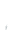 Verificação de quórum – encerramentoVerificação de quórum – encerramentoVerificação de quórum – encerramentoPresençasA reunião foi encerrada às 13h:52min com os(as) participantes acima nominados(as).A reunião foi encerrada às 13h:52min com os(as) participantes acima nominados(as).A reunião foi encerrada às 13h:52min com os(as) participantes acima nominados(as).Emmily Leandro CastroCoordenadora de ATHIS -CAU/RJ